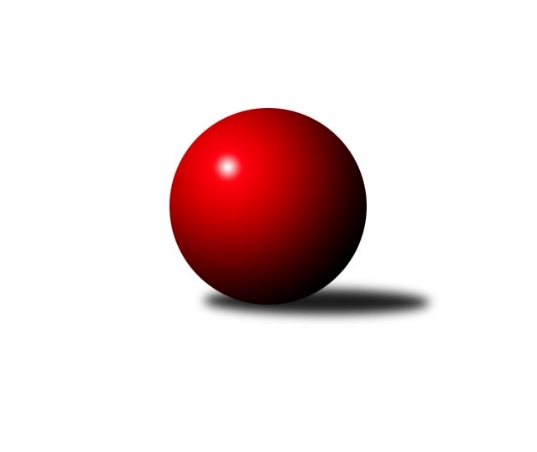 Č.4Ročník 2018/2019	13.10.2018Nejlepšího výkonu v tomto kole: 3172 dosáhlo družstvo: SK Žižkov Praha2. KLZ A 2018/2019Výsledky 4. kolaSouhrnný přehled výsledků:TJ Bižuterie Jablonec nad Nisou	- Kuželky Jiskra Hazlov 	6:2	3037:2937	14.0:10.0	13.10.SKK Primátor Náchod B	- KK Jiří Poděbrady	6:2	3086:2944	15.0:9.0	13.10.SK Žižkov Praha	- TJ Neratovice	7:1	3172:2994	17.5:6.5	13.10.TJ Sokol Chýnov	- TJ Sparta Kutná Hora	3:5	2863:3007	10.0:14.0	13.10.TJ Lokomotiva Ústí n. L. 	- TJ Spartak Pelhřimov	2:6	3130:3166	10.0:14.0	13.10.Tabulka družstev:	1.	TJ Spartak Pelhřimov	4	4	0	0	26.0 : 6.0 	54.5 : 41.5 	 3152	8	2.	KK PSJ Jihlava	3	3	0	0	19.0 : 5.0 	47.5 : 24.5 	 3194	6	3.	SKK Primátor Náchod B	4	3	0	1	22.0 : 10.0 	60.0 : 36.0 	 3149	6	4.	TJ Sparta Kutná Hora	4	3	0	1	19.0 : 13.0 	52.5 : 43.5 	 2987	6	5.	TJ Bižuterie Jablonec nad Nisou	4	2	0	2	18.0 : 14.0 	52.0 : 44.0 	 3043	4	6.	SK Žižkov Praha	4	2	0	2	16.0 : 16.0 	50.0 : 46.0 	 3120	4	7.	KK Jiří Poděbrady	4	2	0	2	16.0 : 16.0 	46.0 : 50.0 	 3062	4	8.	TJ Lokomotiva Ústí n. L.	3	1	0	2	10.0 : 14.0 	35.5 : 36.5 	 3115	2	9.	Kuželky Jiskra Hazlov	3	0	0	3	5.0 : 19.0 	27.0 : 45.0 	 2996	0	10.	TJ Sokol Chýnov	3	0	0	3	5.0 : 19.0 	27.0 : 45.0 	 2894	0	11.	TJ Neratovice	4	0	0	4	4.0 : 28.0 	28.0 : 68.0 	 2946	0Podrobné výsledky kola:	 TJ Bižuterie Jablonec nad Nisou	3037	6:2	2937	Kuželky Jiskra Hazlov 	Lenka Stejskalová	119 	 124 	 109 	115	467 	 0:4 	 538 	 145	131 	 130	132	Linda Lidman	Iveta Seifertová st.	130 	 124 	 143 	130	527 	 4:0 	 455 	 109	122 	 108	116	Marta Kořanová	Jana Florianová	142 	 134 	 152 	138	566 	 4:0 	 481 	 126	118 	 109	128	Klára Jarinová	Zdeňka Kvapilová	107 	 88 	 137 	131	463 	 2:2 	 465 	 123	107 	 116	119	Eva Kotalová	Jitka Šklíbová	135 	 122 	 130 	131	518 	 2:2 	 517 	 119	115 	 147	136	Lucie Tauerová	Jana Gembecová	127 	 127 	 127 	115	496 	 2:2 	 481 	 113	112 	 140	116	Karoline Utikalovározhodčí: Jiří TůmaNejlepší výkon utkání: 566 - Jana Florianová	 SKK Primátor Náchod B	3086	6:2	2944	KK Jiří Poděbrady	Adéla Víšová	137 	 128 	 152 	128	545 	 3:1 	 532 	 124	144 	 143	121	Zdeňka Dejdová	Hana Vaňková *1	105 	 113 	 116 	124	458 	 1:3 	 487 	 118	126 	 129	114	Michaela Moravcová	Denisa Nálevková	121 	 122 	 126 	144	513 	 2:2 	 507 	 139	131 	 118	119	Zuzana Holcmanová	Denisa Kovačovičová	144 	 130 	 132 	145	551 	 4:0 	 456 	 121	115 	 114	106	Michaela Weissová *2	Lucie Slavíková	136 	 114 	 132 	125	507 	 4:0 	 450 	 124	109 	 98	119	Lada Tichá *3	Helena Mervartová	124 	 131 	 127 	130	512 	 1:3 	 512 	 127	133 	 118	134	Lenka Honzíkovározhodčí: střídání: *1 od 56. hodu Michaela Dušková, *2 od 70. hodu Vlasta Kohoutová, *3 od 68. hodu Magdaléna MoravcováNejlepší výkon utkání: 551 - Denisa Kovačovičová	 SK Žižkov Praha	3172	7:1	2994	TJ Neratovice	Hedvika Mizerová	153 	 123 	 106 	134	516 	 3:1 	 484 	 136	98 	 121	129	Karolína Kovaříková	Kateřina Katzová	148 	 123 	 125 	121	517 	 1:3 	 555 	 139	140 	 129	147	Lucie Holubová	Lenka Boštická	125 	 147 	 128 	162	562 	 4:0 	 476 	 104	131 	 121	120	Alžběta Doškářová	Blanka Mašková	136 	 118 	 147 	142	543 	 3:1 	 507 	 120	123 	 138	126	Jana Samoláková	Lucie Řehánková	133 	 121 	 123 	130	507 	 3:1 	 469 	 126	133 	 101	109	Hana Mlejnková	Irini Sedláčková	137 	 135 	 133 	122	527 	 3.5:0.5 	 503 	 124	130 	 127	122	Eva Dvorskározhodčí: TruksaNejlepší výkon utkání: 562 - Lenka Boštická	 TJ Sokol Chýnov	2863	3:5	3007	TJ Sparta Kutná Hora	Hana Peroutková	99 	 79 	 103 	65	346 	 0:4 	 548 	 136	132 	 146	134	Kamila Dvořáková	Zuzana Mihálová	140 	 125 	 113 	133	511 	 1:3 	 543 	 153	128 	 133	129	Eva Renková	Věra Návarová	90 	 128 	 112 	128	458 	 1:3 	 497 	 136	110 	 113	138	Jitka Bulíčková	Alena Kovandová	131 	 134 	 133 	133	531 	 3:1 	 468 	 106	125 	 97	140	Jana Abrahámová	Jana Takáčová	113 	 124 	 118 	137	492 	 2:2 	 489 	 120	135 	 117	117	Ivana Kopecká	Dita Kotorová	137 	 138 	 133 	117	525 	 3:1 	 462 	 110	119 	 101	132	Lenka Klimčáková *1rozhodčí: Zdeněk Samecstřídání: *1 od 61. hodu Hana BarborováNejlepší výkon utkání: 548 - Kamila Dvořáková	 TJ Lokomotiva Ústí n. L. 	3130	2:6	3166	TJ Spartak Pelhřimov	Barbora Vašáková	140 	 130 	 132 	122	524 	 3:1 	 482 	 116	111 	 123	132	Josefína Vytisková	Věra Slezáčková	125 	 145 	 141 	142	553 	 3:1 	 541 	 116	142 	 143	140	Gabriela Knězů	Anežka Motejlová	129 	 125 	 126 	133	513 	 1:3 	 500 	 133	132 	 129	106	Petra Štrosmajerová	Jana Balzerová	133 	 132 	 102 	120	487 	 1:3 	 517 	 113	139 	 113	152	Kateřina Carvová	Šárka Vohnoutová	111 	 120 	 143 	130	504 	 1:3 	 552 	 140	137 	 137	138	Aneta Kusiová	Tereza Odstrčilová	141 	 147 	 123 	138	549 	 1:3 	 574 	 145	132 	 154	143	Štěpánka Vytiskovározhodčí: Josef StrachoňNejlepší výkon utkání: 574 - Štěpánka VytiskováPořadí jednotlivců:	jméno hráče	družstvo	celkem	plné	dorážka	chyby	poměr kuž.	Maximum	1.	Jana Braunová 	KK PSJ Jihlava	562.33	357.7	204.7	1.0	3/3	(586)	2.	Kamila Dvořáková 	TJ Sparta Kutná Hora	552.25	364.8	187.5	3.0	2/3	(558)	3.	Lucie Holubová 	TJ Neratovice	551.00	359.0	192.0	3.2	3/3	(558)	4.	Kateřina Majerová 	SKK Primátor Náchod B	550.00	360.0	190.0	2.5	2/3	(550)	5.	Karolína Derahová 	KK PSJ Jihlava	549.50	363.5	186.0	5.0	2/3	(554)	6.	Štěpánka Vytisková 	TJ Spartak Pelhřimov	546.33	365.2	181.2	2.8	3/3	(574)	7.	Lenka Boštická 	SK Žižkov Praha	545.33	365.0	180.3	3.2	3/3	(579)	8.	Jana Florianová 	TJ Bižuterie Jablonec nad Nisou	543.67	365.8	177.8	3.2	3/3	(568)	9.	Adéla Víšová 	SKK Primátor Náchod B	540.00	355.0	185.0	8.5	2/3	(552)	10.	Zdeňka Dejdová 	KK Jiří Poděbrady	538.00	365.8	172.2	5.2	3/3	(559)	11.	Šárka Vacková 	KK PSJ Jihlava	534.67	364.3	170.3	7.0	3/3	(555)	12.	Lucie Tauerová 	Kuželky Jiskra Hazlov 	534.67	372.7	162.0	3.3	3/3	(548)	13.	Denisa Kovačovičová 	SKK Primátor Náchod B	532.67	363.0	169.7	4.8	3/3	(551)	14.	Eva Rosendorfská 	KK PSJ Jihlava	531.33	359.3	172.0	6.7	3/3	(556)	15.	Denisa Nálevková 	SKK Primátor Náchod B	531.17	356.8	174.3	4.7	3/3	(566)	16.	Helena Mervartová 	SKK Primátor Náchod B	531.00	360.7	170.3	5.7	3/3	(544)	17.	Tereza Odstrčilová 	TJ Lokomotiva Ústí n. L. 	530.00	359.3	170.8	4.3	2/2	(549)	18.	Eva Renková 	TJ Sparta Kutná Hora	529.67	360.7	169.0	4.7	3/3	(543)	19.	Kateřina Katzová 	SK Žižkov Praha	528.00	350.3	177.7	6.3	3/3	(546)	20.	Martina Melchertová 	KK PSJ Jihlava	527.00	354.3	172.7	4.0	3/3	(530)	21.	Blanka Mašková 	SK Žižkov Praha	527.00	362.7	164.3	6.0	3/3	(550)	22.	Kateřina Carvová 	TJ Spartak Pelhřimov	526.83	355.2	171.7	5.7	3/3	(579)	23.	Zuzana Holcmanová 	KK Jiří Poděbrady	526.67	370.3	156.3	9.3	3/3	(549)	24.	Aneta Kusiová 	TJ Spartak Pelhřimov	524.00	348.0	176.0	4.5	3/3	(552)	25.	Jitka Šklíbová 	TJ Bižuterie Jablonec nad Nisou	523.83	357.8	166.0	4.5	3/3	(531)	26.	Jitka Bulíčková 	TJ Sparta Kutná Hora	523.00	354.2	168.8	5.2	3/3	(555)	27.	Olga Syková 	TJ Bižuterie Jablonec nad Nisou	523.00	364.0	159.0	7.0	2/3	(542)	28.	Dita Kotorová 	TJ Sokol Chýnov	522.50	349.0	173.5	5.0	2/2	(525)	29.	Šárka Vohnoutová 	TJ Lokomotiva Ústí n. L. 	522.50	359.5	163.0	8.3	2/2	(530)	30.	Jana Balzerová 	TJ Lokomotiva Ústí n. L. 	518.75	355.0	163.8	5.3	2/2	(532)	31.	Lenka Honzíková 	KK Jiří Poděbrady	516.75	358.3	158.5	7.5	2/3	(527)	32.	Anežka Motejlová 	TJ Lokomotiva Ústí n. L. 	516.25	365.3	151.0	8.3	2/2	(526)	33.	Josefína Vytisková 	TJ Spartak Pelhřimov	515.17	344.0	171.2	4.2	3/3	(539)	34.	Gabriela Knězů 	TJ Spartak Pelhřimov	513.67	352.0	161.7	8.3	3/3	(541)	35.	Michaela Moravcová 	KK Jiří Poděbrady	512.67	363.0	149.7	5.8	3/3	(532)	36.	Petra Štrosmajerová 	TJ Spartak Pelhřimov	511.33	356.7	154.7	4.0	3/3	(530)	37.	Lucie Řehánková 	SK Žižkov Praha	511.00	351.7	159.3	7.0	3/3	(531)	38.	Barbora Vašáková 	TJ Lokomotiva Ústí n. L. 	510.00	343.0	167.0	7.3	2/2	(524)	39.	Michaela Weissová 	KK Jiří Poděbrady	510.00	347.0	163.0	9.5	2/3	(548)	40.	Jana Takáčová 	TJ Sokol Chýnov	509.50	357.8	151.8	7.0	2/2	(542)	41.	Karoline Utikalová 	Kuželky Jiskra Hazlov 	509.00	345.3	163.7	7.0	3/3	(544)	42.	Eva Jandíková 	TJ Lokomotiva Ústí n. L. 	508.50	352.5	156.0	7.0	2/2	(519)	43.	Jana Samoláková 	TJ Neratovice	508.50	352.5	156.0	7.5	2/3	(510)	44.	Jana Gembecová 	TJ Bižuterie Jablonec nad Nisou	508.00	342.0	166.0	10.0	2/3	(520)	45.	Irini Sedláčková 	SK Žižkov Praha	507.33	344.0	163.3	5.2	3/3	(528)	46.	Iveta Seifertová  st.	TJ Bižuterie Jablonec nad Nisou	505.83	341.8	164.0	5.8	3/3	(527)	47.	Hedvika Mizerová 	SK Žižkov Praha	505.75	354.3	151.5	5.8	2/3	(516)	48.	Magdaléna Moravcová 	KK Jiří Poděbrady	503.50	345.3	158.3	5.3	2/3	(522)	49.	Ivana Kopecká 	TJ Sparta Kutná Hora	502.75	347.3	155.5	6.0	2/3	(526)	50.	Jana Abrahámová 	TJ Sparta Kutná Hora	500.17	351.3	148.8	11.5	3/3	(553)	51.	Marta Kořanová 	Kuželky Jiskra Hazlov 	499.67	340.0	159.7	8.3	3/3	(546)	52.	Michaela Dušková 	SKK Primátor Náchod B	498.00	333.5	164.5	7.0	2/3	(516)	53.	Simona Matulová 	KK PSJ Jihlava	497.50	354.5	143.0	12.0	2/3	(506)	54.	Jaroslava Fukačová 	TJ Neratovice	493.50	337.5	156.0	10.0	2/3	(521)	55.	Eva Dvorská 	TJ Neratovice	491.50	327.5	164.0	8.5	3/3	(503)	56.	Alena Kovandová 	TJ Sokol Chýnov	489.00	342.0	147.0	8.8	2/2	(531)	57.	Věra Návarová 	TJ Sokol Chýnov	487.50	345.3	142.3	10.0	2/2	(510)	58.	Lenka Stejskalová 	TJ Bižuterie Jablonec nad Nisou	487.00	343.8	143.2	8.8	3/3	(513)	59.	Klára Jarinová 	Kuželky Jiskra Hazlov 	487.00	345.0	142.0	8.5	2/3	(493)	60.	Eva Kotalová 	Kuželky Jiskra Hazlov 	486.33	333.7	152.7	11.3	3/3	(503)	61.	Miroslava Cízlerová 	TJ Sokol Chýnov	484.50	336.5	148.0	12.0	2/2	(508)	62.	Alžběta Doškářová 	TJ Neratovice	483.50	328.0	155.5	11.5	2/3	(491)	63.	Karolína Kovaříková 	TJ Neratovice	473.83	336.7	137.2	10.7	3/3	(519)	64.	Zdeňka Kvapilová 	TJ Bižuterie Jablonec nad Nisou	466.75	330.5	136.3	12.5	2/3	(481)	65.	Hana Mlejnková 	TJ Neratovice	464.33	330.3	134.0	14.0	3/3	(508)	66.	Anna Doškářová 	TJ Neratovice	462.00	319.5	142.5	9.5	2/3	(476)	67.	Andrea Trampuschová 	Kuželky Jiskra Hazlov 	453.00	321.5	131.5	10.5	2/3	(480)	68.	Hana Peroutková 	TJ Sokol Chýnov	389.00	294.0	95.0	23.8	2/2	(415)		Lucie Smrčková 	TJ Spartak Pelhřimov	577.00	374.0	203.0	3.0	1/3	(577)		Věra Slezáčková 	TJ Lokomotiva Ústí n. L. 	553.00	390.0	163.0	4.0	1/2	(553)		Eliška Boučková 	SKK Primátor Náchod B	544.00	367.0	177.0	7.0	1/3	(544)		Lada Tichá 	KK Jiří Poděbrady	540.00	340.0	200.0	5.0	1/3	(540)		Linda Lidman 	Kuželky Jiskra Hazlov 	538.00	357.0	181.0	6.0	1/3	(538)		Petra Dočkalová 	KK PSJ Jihlava	525.00	355.0	170.0	3.0	1/3	(525)		Tereza Kovandová 	TJ Sokol Chýnov	524.00	340.0	184.0	7.0	1/2	(524)		Zuzana Mihálová 	TJ Sokol Chýnov	511.00	372.0	139.0	9.0	1/2	(511)		Jitka Vacková 	KK Jiří Poděbrady	508.00	360.0	148.0	9.0	1/3	(508)		Lucie Slavíková 	SKK Primátor Náchod B	507.00	352.0	155.0	5.0	1/3	(507)		Radana Krausová 	KK PSJ Jihlava	498.00	343.0	155.0	11.0	1/3	(498)		Anna Sailerová 	SK Žižkov Praha	493.00	354.0	139.0	9.0	1/3	(493)		Miroslava Utikalová 	Kuželky Jiskra Hazlov 	480.00	340.0	140.0	9.0	1/3	(480)		Milena Mankovecká 	SKK Primátor Náchod B	474.00	328.0	146.0	6.0	1/3	(474)		Hana Barborová 	TJ Sparta Kutná Hora	460.00	319.0	141.0	15.0	1/3	(460)		Lenka Klimčáková 	TJ Sparta Kutná Hora	456.00	325.0	131.0	11.0	1/3	(456)		Zdeňka Vokolková 	TJ Sparta Kutná Hora	373.00	289.0	84.0	30.0	1/3	(373)Sportovně technické informace:Starty náhradníků:registrační číslo	jméno a příjmení 	datum startu 	družstvo	číslo startu22010	Štěpánka Vytisková	13.10.2018	TJ Spartak Pelhřimov	4x
Hráči dopsaní na soupisku:registrační číslo	jméno a příjmení 	datum startu 	družstvo	18119	Linda Lidman	13.10.2018	Kuželky Jiskra Hazlov 	1611	Vlasta Kohoutová	13.10.2018	KK Jiří Poděbrady	Program dalšího kola:5. kolo20.10.2018	so	9:30	Kuželky Jiskra Hazlov  - SKK Primátor Náchod B	20.10.2018	so	10:00	TJ Neratovice - TJ Sokol Chýnov	20.10.2018	so	10:00	KK Jiří Poděbrady - SK Žižkov Praha	20.10.2018	so	12:15	KK PSJ Jihlava - TJ Bižuterie Jablonec nad Nisou	20.10.2018	so	13:00	TJ Sparta Kutná Hora - TJ Lokomotiva Ústí n. L. 	Nejlepší šestka kola - absolutněNejlepší šestka kola - absolutněNejlepší šestka kola - absolutněNejlepší šestka kola - absolutněNejlepší šestka kola - dle průměru kuželenNejlepší šestka kola - dle průměru kuželenNejlepší šestka kola - dle průměru kuželenNejlepší šestka kola - dle průměru kuželenNejlepší šestka kola - dle průměru kuželenPočetJménoNázev týmuVýkonPočetJménoNázev týmuPrůměr (%)Výkon1xŠtěpánka VytiskováPelhřimov A5742xJana FlorianováJablonec111.685662xJana FlorianováJablonec5661xŠtěpánka VytiskováPelhřimov A108.585742xLenka BoštickáŽižkov5622xKamila DvořákováTJ Sparta Kutná108.265483xLucie HolubováTJ Neratovice5552xLenka BoštickáŽižkov108.165621xVěra SlezáčkováÚstí n/L.5531xDenisa KovačovičováNáchod B107.515511xAneta KusiováPelhřimov A5521xEva RenkováTJ Sparta Kutná107.28543